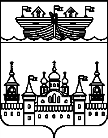 ПОСЕЛКОВЫЙ СОВЕТ Р.П. ВОСКРЕСЕНСКОЕВОСКРЕСЕНСКОГО МУНИЦИПАЛЬНОГО РАЙОНАНИЖЕГОРОДСКОЙ ОБЛАСТИРЕШЕНИЕ24 августа 2018 года 	№ 30Об изменении вида разрешенного использования земельного участка р.п.Воскресенскоеул.Ленина д.110В соответствии с Федеральным законом РФ от 06 октября 2003 года № 131 – ФЗ «Об общих принципах организации местного самоуправления в Российской Федерации», Федеральным законом РФ от 29 декабря 2004 года № 191-ФЗ «О введение в действие Градостроительного кодекса РФ», Уставом р.п.Воскресенское, Положением о публичных слушаниях, утвержденным  решением поселкового совета от 06.03.2015 года № 4 поселковый Совет р.п.Воскресенское решил:1.Принять к сведению результаты публичных слушаний ( протокол от 16.08.2018 года ).2.Согласовать изменение вида разрешенного использования  земельного участка с кадастровым номером  52:11:0110008:488 площадью 421  кв.м, находящегося по адресу: Нижегородская область, р.п.Воскресенское, ул.Ленина д.110, принадлежащего на праве собственности Шагиной Марине Константиновне, категория земель – земли населенных пунктов,  с «для ведения личного подсобного хозяйства»  на «магазины».3. Опубликовать настоящее решение  на сайте администрации Воскресенского района.4. Настоящее решение вступает в силу после его официального опубликования.Глава местного самоуправления						С.И.ДоронинПРОТОКОЛпубличных слушаний в поселковом Совете р.п.ВоскресенскоеВоскресенского муниципального района Нижегородской области16 августа 2018 года, начало 17-00место проведения: р.п.Воскресенское, пл.Ленина, дом 3 (администрация р.п.Воскресенское), кабинет главы администрацииПредседательствовал на публичных слушаниях – С.И.Доронин – глава местного самоуправления р.п.Воскресенское,Секретарь публичных слушаний – Привалова Ю.Г. – заместитель главы администрации р.п.Воскресенское.Присутствовали  - Гурылев А.В. – глава администрации р.п.Воскресенское,Шагина М.К. собственник земельного участка. Повестка заседания1. Об изменении вида разрешенного использования земельного участка с  «для ведения личного подсобного хозяйства» на «магазины»С.И.Доронин проинформировал о существе обсуждаемого вопроса, его значимости, порядке проведения слушаний. Информация опубликована в газете «Воскресенская жизнь»  от 06.2018 г.СЛУШАЛИ: Повестку заседаниядокладывает  Доронин С.И.. – глава местного самоуправления р.п.ВоскресенскоеРЕШИЛИ: Повестку заседания  - утвердить. вопрос повестки заседания.СЛУШАЛИ: Об изменении вида разрешенного использования земельного участка   с «для ведения личного подсобного хозяйства» на «магазины».С.И.Доронин доложил, что  в поселковый Совет р.п.Воскресенское поступило заявление от Шагиной Марины Константиновны, собственника земельного участка кадастровым номером  52:11:0110008:488 площадью 421  кв.м, находящегося по адресу: Нижегородская область, р.п.Воскресенское, ул.Ленина д.110, об изменении вида разрешенного использования данного участка  с   «для ведения личного подсобного хозяйства» на «магазины»Изменение вида разрешенного использования земельного участка решается через процедуру публичных слушаний.Выступила Привалова Ю.Г. и  предложила согласовать изменение вида разрешенного использования    с  «для ведения личного подсобного хозяйства» на «магазины». Принятие данного решения не ущемляет и не затрагивает интересы других жителей поселка.РЕШИЛИ: Изменить вид разрешенного использования  заявленного земельного участка  с «для ведения личного подсобного хозяйства» на «магазины»Голосовали – принято единогласно.На этом в 17 часов 35 минут публичные слушания были завершены ввиду отсутствия предложений от других граждан района.Председательствующий на публичных слушаниях,Глава местного самоуправления р.п.Воскресенское                                   С.И.Доронин Вела протокол: зам. главы администрацииР.п.Воскресенское                                                                                           Ю.Г.Привалова